AFGE LOCAL 1345 UNION LIST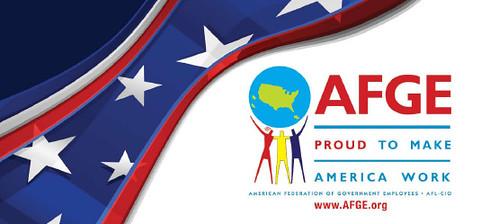 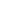 AMERICAN FEDERATION OF GOVERNMENT EMPLOYEESBUILDING 1011PHONE:  719-526-2102 	FAX:   719-526-9503Julie Van Horn- President			jvanhorn@afge1345.org	719-360-4794Nathan Huffman- Vice President		nhuffman@afge1345.org	719-401-0365Grant Harris- Treasurer			gharris@afge1345.org	719-526-0917Cherrie Walker- WFP			cherriewalker1345@gmail.comMonica Reyes- Meddac Chief Steward	mreyes@afge1345.org	719-360-8421
Jesse Blas- Chief Garrison Steward 	jblas@afge1345.org 	719-354-6742	      Kellie Hummel- NAF Chief Steward	khummel@afge1345.org	719-722-9749	Michelle Rivera- Workers Comp		mrivera@afge1345.org	719-964-2156StewardsAnita Berry		MEDDAC		aberry@afge1345.org		719-524-2194Yvette Morrison	MEDDAC						719-526-7900Linda Finch		MEDDAC		lfinch@afge1345.org		719-526-7342